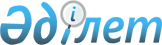 О внесении изменений в том VI Пояснений к единой Товарной номенклатуре внешнеэкономической деятельности Евразийского экономического союзаРекомендация Коллегии Евразийской экономической комиссии от 2 декабря 2015 года № 13

      Коллегия Евразийской экономической комиссии в соответствии состатьями 18 и 45 Договора о Евразийском экономическом союзе от 29 мая 2014 года

      рекомендует государствам – членам Евразийского экономического союза с даты вступления в силу Решения Совета Евразийской экономической комиссии от 28 апреля 2015 г. № 22 «О внесении изменений в единую Товарную номенклатуру внешнеэкономической деятельности Евразийского экономического союза и Единый таможенный тариф Евразийского экономического союза в отношении отдельных видов оборудования для ракетно-космической промышленности»:

      Применять Пояснения к единой Товарной номенклатуре внешнеэкономической деятельности Евразийского экономического союза (приложение к Рекомендации Коллегии Евразийской экономической комиссии от 12 марта 2013 г. № 4) с учетом следующих изменений:

      в группе 84 тома VI коды «8457 10 100 1 – 8457 10 900 8» ТН ВЭД ЕАЭС заменить кодами «8457 10 100 1 – 8457 10 900 9» ТН ВЭД ЕАЭС и коды «8460 21 110 0 – 8460 29 900 0» ТН ВЭД ЕАЭС заменить кодами «8460 21 110 0 – 8460 29 900 9» ТН ВЭД ЕАЭС.      Председатель

      Коллегии Евразийской

      экономической комиссии                     В. Христенко
					© 2012. РГП на ПХВ «Институт законодательства и правовой информации Республики Казахстан» Министерства юстиции Республики Казахстан
				